28.09.19.Учащиеся агидбригады ЮИД провели занятия  по   теме:«Светофор»,  для учащихся  1-4 классов по пропоганде ПДД.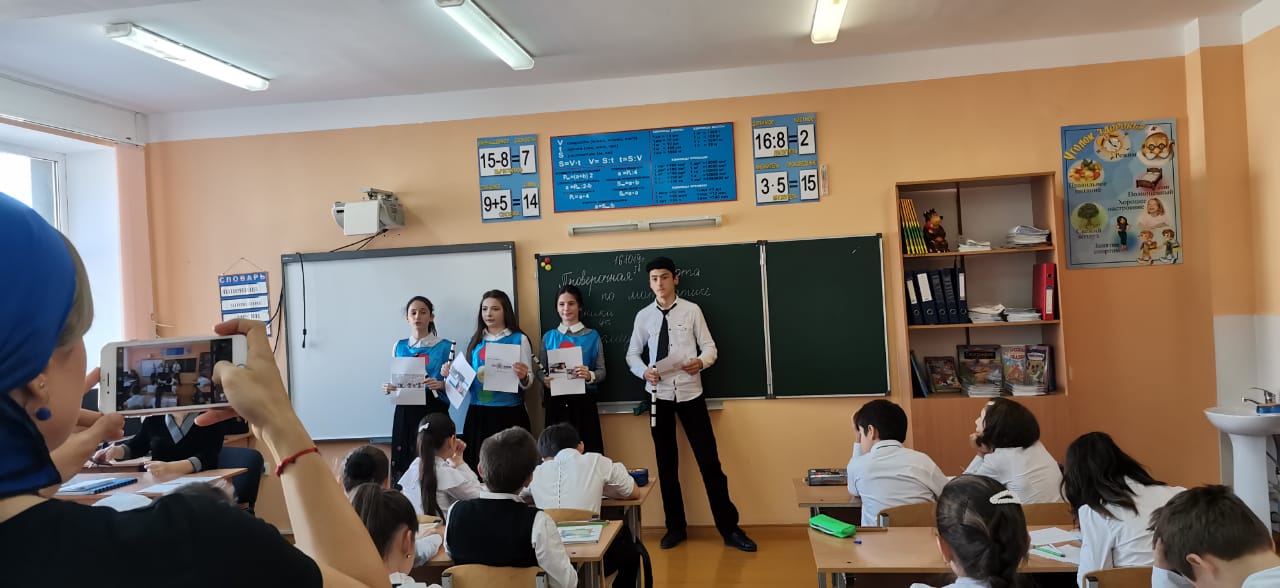 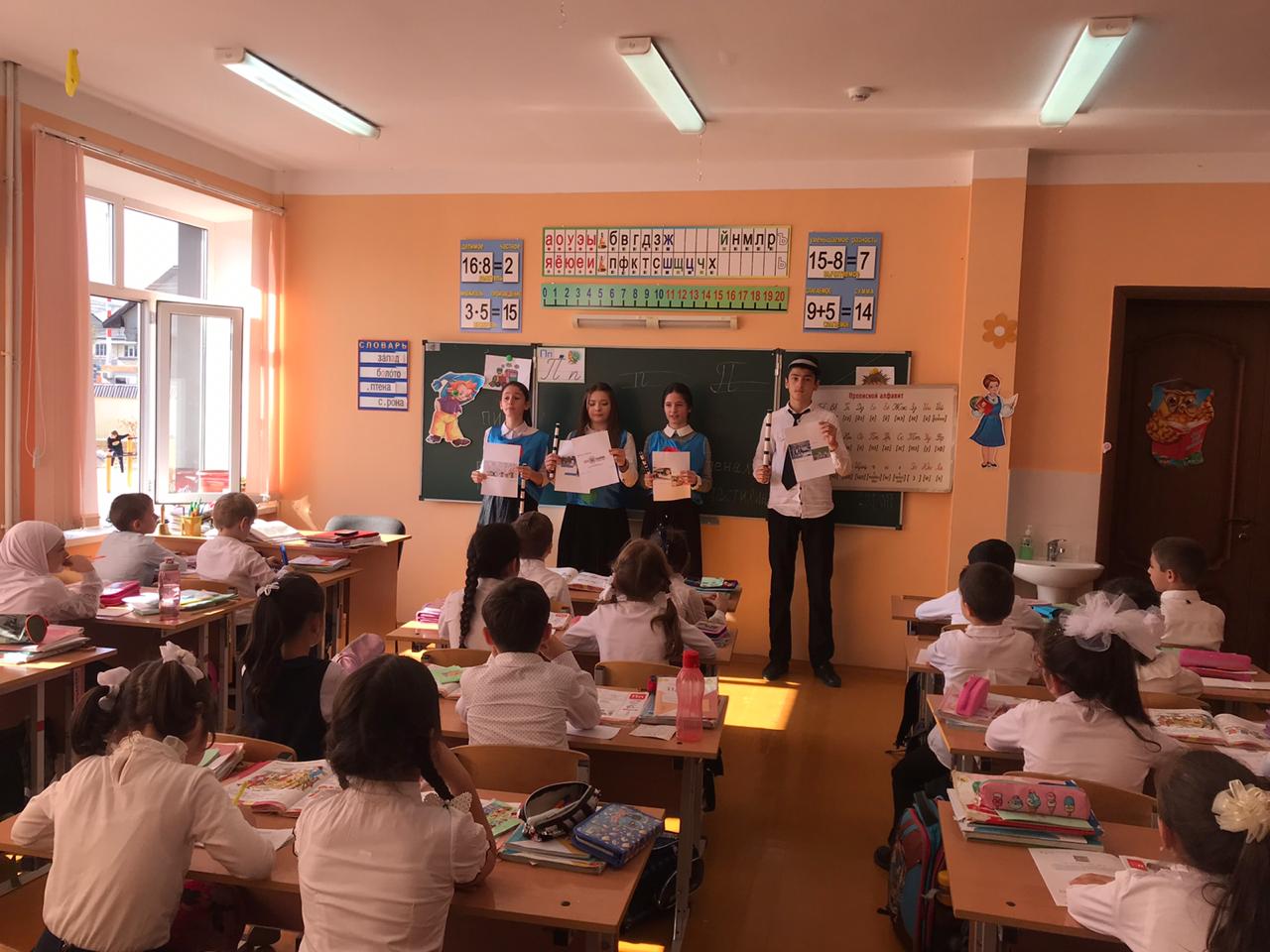 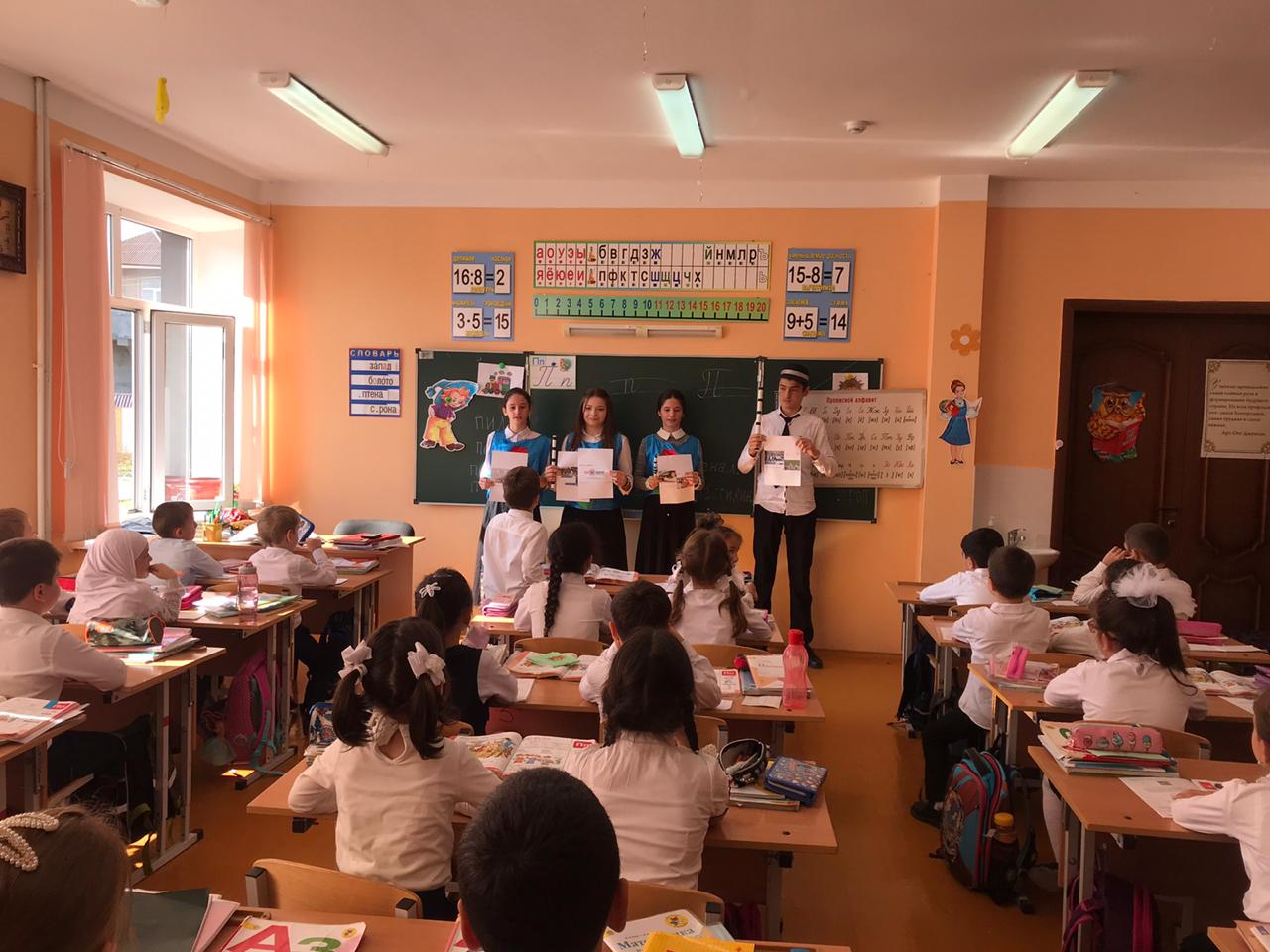 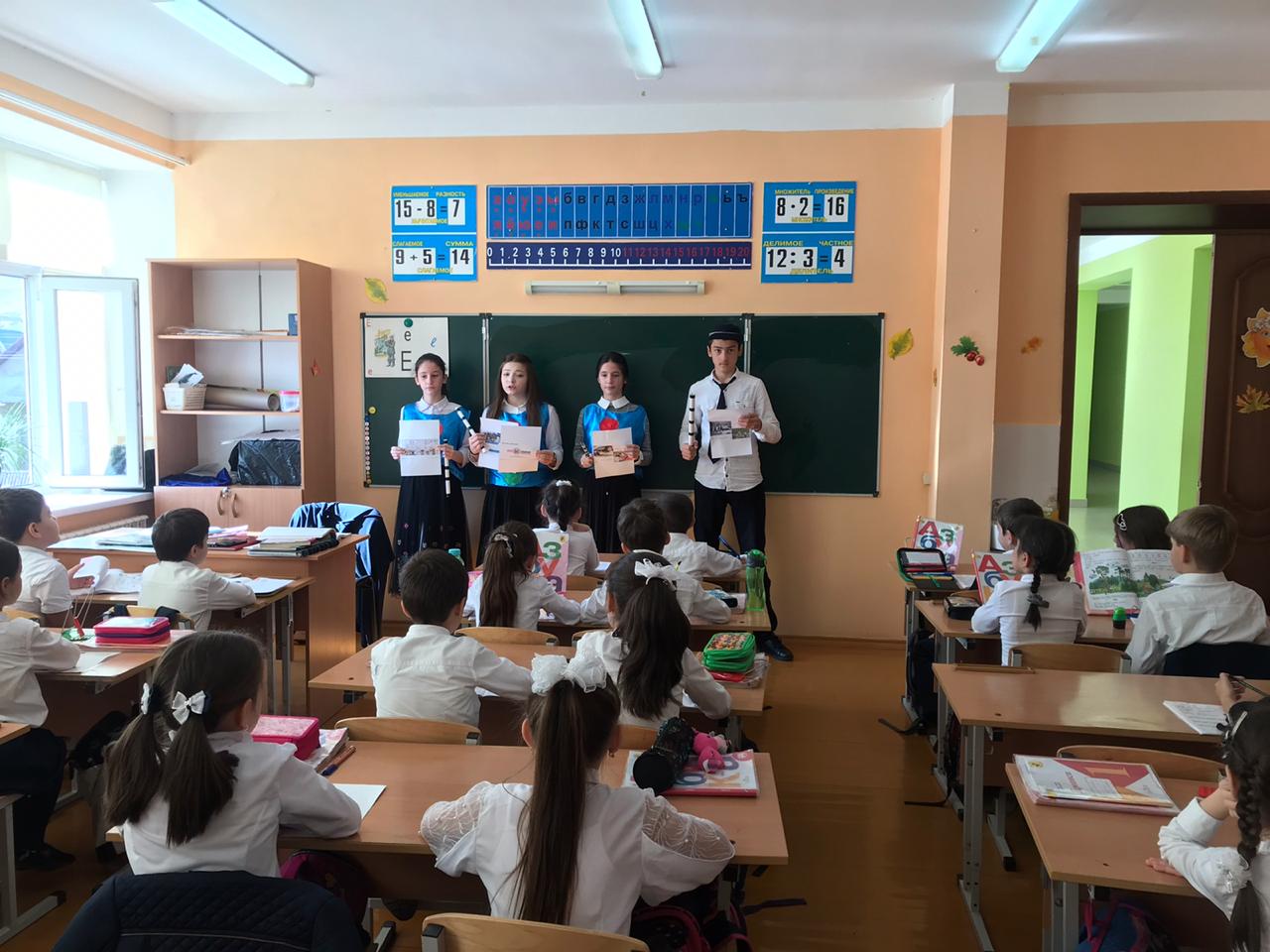 